Об утверждении Порядка предоставлениясредств на возмещение части затрат науплату стоимости путевок в загородные лагеря отдыха и оздоровления детей  в Чувашской Республике     В соответствии с Постановлением Кабинета Министров Чувашской Республики от 2 марта 2012 года №70 «Об организации отдыха, оздоровления и занятости детей в Чувашской Республике» (с изменениями, внесенными постановлениями Кабинета Министров Чувашской Республики от  05.03.2013г. №80, от 09.04.2014г. №11, от 25.03.2015г. №90) администрация Яльчикского района   постановляет:Утвердить прилагаемый Порядок предоставления средств на возмещение затрат на уплату стоимости путевок в загородные лагеря отдыха и оздоровления детей  в Чувашской Республике (приложение 1).Контроль за выполнением настоящего постановления возложить на отдел образования и молодежной политики администрации Яльчикского района Чувашской Республики. Настоящее постановление подлежит опубликованию в информационном бюллетене «Вестник Яльчикского района».Глава администрации Яльчикского района				                                         Н.П.Миллин    Приложение 1 к постановлению администрацииЯльчикского района Чувашской Республики                                                                                                                     от 14 апреля 2015г.  № 214Порядок предоставления средств на возмещение части затрат на уплату стоимости путевок в загородные лагеря отдыха и оздоровления детей в  Чувашской Республике I. Общие положения                        1.1. Настоящий Порядок определяет условия и механизм возмещения части затрат на уплату стоимости путевок, приобретенных родителями (законными представителями) для детей школьного возраста в загородных лагерях отдыха и оздоровления детей в Чувашской Республике.         1.2. Порядок разработан в соответствии с постановлением Кабинета Министров Чувашской Республики от 2 марта 2012 года N 70 "Об организации отдыха, оздоровления и занятости детей в Чувашской Республике" (с изменениями, внесенными постановлениями Кабинета Министров Чувашской Республики от  05.03.2013г. №80, от 09.04.2014г. №11, от 25.03.2015 г. №90).1.3. Возмещение части затрат на уплату стоимости путевок осуществляется через загородные лагеря отдыха и оздоровления детей в Чувашской Республике, предоставившие путевки родителям (законным представителям) для детей школьного возраста в пределах лимитов бюджетных обязательств, предусмотренных на указанные цели в бюджете Яльчикского района Чувашской Республики на основании соглашений, заключенных между загородными лагерями отдыха и оздоровления детей и уполномоченным органом по организации отдыха и оздоровления детей в Яльчикском районе - отделом образования и молодежной политики администрации Яльчикского района Чувашской Республики.II. Порядок финансирования2.1. Родители (законные представители) детей приобретают путевки в загородных лагерях отдыха и оздоровления детей в Чувашской Республике  самостоятельно за наличный расчет в размере:5 процентов от средней стоимости путевки – на летнее каникулярное время со сроком пребывания 21 день и на весеннее, осеннее и зимнее каникулярное время со сроком пребывания не менее 7 дней для детей школьного возраста, находящихся в трудной жизненной ситуации (родитель или иной законный представитель представляет в организации социального обслуживания, подведомственные Министерству здравоохранения и социального развития Чувашской Республики, по месту жительства либо в органы управления образованием администраций муниципальных районов и городских округов по месту жительства документы, подтверждающие факт трудной жизненной ситуации (для детей, оставшихся без попечения родителей, – документ, подтверждающий соответствующий статус, выданный органами опеки и попечительства по месту жительства; для детей с ограниченными возможностями здоровья, то есть имеющих недостатки в физическом и (или) психическом развитии, – копия заключения психолого-медико-педагогической комиссии, подтверждающего недостатки в физическом и (или) психическом развитии; для детей – жертв вооруженных и межнациональных конфликтов, экологических и техногенных катастроф, стихийных бедствий – копия документа, выданного территориальным органом внутренних дел, подтверждающего факт того, что ребенок стал жертвой вооруженного и межнационального конфликта, или копия документа, выданного территориальным органом Министерства Российской Федерации по делам гражданской обороны, чрезвычайным ситуациям и ликвидации последствий стихийных бедствий, подтверждающего факт того, что ребенок пострадал от экологической, техногенной катастрофы или стихийного бедствия; для детей из семей беженцев и вынужденных переселенцев – копии документа, подтверждающего статус вынужденного переселенца, или документа, подтверждающего статус беженца, выданного территориальными органами Федеральной миграционной службы; для детей, оказавшихся в экстремальных условиях – акт обследования жилищно-бытовых условий; для детей – жертв насилия – копия документа, выданного уполномоченным органом в соответствии с законодательством Российской Федерации, подтверждающего совершение в отношении ребенка насилия; для детей, проживающих в малоимущих семьях, – копия справки органа социальной защиты населения казенного учреждения Чувашской Республики «Центр предоставления мер социальной поддержки» Министерства здравоохранения и социального развития Чувашской Республики по месту жительства о признании семьи малоимущей; для детей с отклонениями в поведении – копия заключения психолого-медико-педагогической комиссии; для детей, жизнедеятельность которых объективно нарушена в результате сложившихся обстоятельств и которые не могут преодолеть данные обстоятельства самостоятельно или с помощью семьи, – акт обследования жилищно-бытовых условий с подробным описанием трудной жизненной ситуации, которая объективно нарушила жизнедеятельность ребенка, документ, выданный организацией социального обслуживания, подведомственной Министерству здравоохранения и социального развития Чувашской Республики, содержащий информацию о нарушении жизнедеятельности ребенка);20 процентов от средней стоимости путевки - на летнее каникулярное время со сроком пребывания 21 день и на весеннее, осеннее и зимнее каникулярное время со сроком пребывания не менее 7 дней для детей школьного возраста из семей, среднедушевой доход которых не превышает 150 процентов величины прожиточного минимума, установленной в Чувашской Республике (родитель или иной законный представитель представляет в органы управления образованием администраций муниципальных районов и городских округов по месту жительства справку органа социальной защиты населения казенного учреждения Чувашской Республики "Центр предоставления мер социальной поддержки" Министерства здравоохранения и социального развития Чувашской Республики по месту жительства о назначении ежемесячного пособия на ребенка, справку о составе семьи);30 процентов от средней стоимости путевки - на летнее каникулярное время со сроком пребывания 21 день и на весеннее, осеннее и зимнее каникулярное время со сроком пребывания не менее 7 дней для детей школьного возраста из семей, среднедушевой доход которых составляет от 150 до 200 процентов величины прожиточного минимума, установленной в Чувашской Республике;50 процентов от средней стоимости путевки - на летнее каникулярное время со сроком пребывания 21 день и на весеннее, осеннее и зимнее каникулярное время со сроком пребывания не менее 7 дней для детей школьного возраста из семей, среднедушевой доход которых превышает 200 процентов величины прожиточного минимума, установленной в Чувашской Республике. Бесплатно предоставляются путевки безнадзорным и беспризорным несовершеннолетним, детям из семей с пятью и более несовершеннолетними, детям инвалидам, детям-сиротам и детям, оставшимся без попечения родителей, обучающимся в государственных образовательных организациях Чувашской Республики для детей с ограниченными возможностями здоровья;воспитанникам образовательных организаций для детей-сирот и детей, оставшихся без попечения родителей;детям-сиротам и детям, оставшихся без попечения родителей, лиц из числа детей-сирот и детей, оставшимся без попечения родителей, обучающихся в государственных профессиональных образовательных организациях.2.2. Отдел образования и молодежной политики администрации Яльчикского района Чувашской Республики производит частичную оплату стоимости путевок в загородные лагеря отдыха и оздоровления детей в Чувашской Республике за счет средств бюджета Яльчикского района в размере: 50 процентов от средней стоимости путевки, утверждаемой постановлением Кабинета Министров Чувашской Республики, для детей школьного возраста из семей, среднедушевой доход которых превышает 200 процентов величины прожиточного минимума, установленной в Чувашской Республике;70 процентов от средней стоимости путевки, утверждаемой постановлением Кабинета Министров Чувашской Республики, для детей школьного возраста из семей, среднедушевой доход которых составляет от 150 до 200 процентов величины прожиточного минимума, установленной в Чувашской Республике;80 процентов от средней стоимости путевки, утверждаемой постановлением Кабинета Министров Чувашской Республики, для детей школьного возраста из семей, среднедушевой доход которых не превышает 150 процентов величины прожиточного минимума, установленной в Чувашской Республике (родитель или иной законный представитель представляет в органы управления образованием администраций муниципальных районов и городских округов по месту жительства справку органа социальной защиты населения казенного учреждения Чувашской Республики "Центр предоставления мер социальной поддержки" Министерства здравоохранения и социального развития Чувашской Республики по месту жительства о назначении ежемесячного пособия на ребенка, справку о составе семьи).2.3. Перечисление средств, предусмотренных в бюджете Яльчикского района производится отделом образования и молодежной политики администрации Яльчикского района Чувашской Республики на лицевые счета загородных лагерей отдыха и оздоровления детей, открытые в финансовых органах, или на расчетные счета загородных лагерей отдыха и оздоровления детей, открытые в кредитных организациях, в течение 10 рабочих дней со дня получения следующих документов:Счета-фактуры (предоставляются загородными лагерями отдыха и оздоровления детей);Копии квитанций (предоставляются родителями (законными представителями).2.4. Загородные лагеря отдыха и оздоровления детей:предоставляют в течение 5 дней после окончания смены в орган управления образованием отрывные талоны путевок, акт сверки расчетов и список отдохнувших в лагере детей;несут ответственность за своевременность представления и достоверность представленных сведений.III. Порядок возврата средств в случае выявленных нарушений3.1. В случае выявления фактов предоставления загородными лагерями отдыха и оздоровления детей  недостоверных сведений отдел образования и молодежной политики администрации Яльчикского района Чувашской Республики в течение 10 рабочих дней со дня выявления нарушения направляет загородному лагерю отдыха и оздоровления детей  уведомление о возврате в бюджет Яльчикского района указанных средств.При отказе загородного лагеря отдыха и оздоровления детей  от добровольного возврата указанных средств они взыскиваются в судебном порядке.Чёваш РеспубликиЕлч.к район.Елч.к районадминистраций.ЙЫШЁНУ         2015= апрел.н 14-м.ш. № 214Елч.к ял.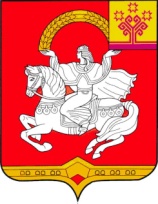 Чувашская  РеспубликаЯльчикский районАдминистрация Яльчикского районаПОСТАНОВЛЕНИЕ      «14» апреля 2015г. № 214 село Яльчики